Drafting 20 Orthographic Sketches – Your turnLook at the 3-D object and sketch or draw on separate sheet of paper or electronic graphic paper.  Remember to label and include: Top, Front and RHS views.  +++See the last box for proper alignment                                                                                            Notice how the views ‘line up’!!!1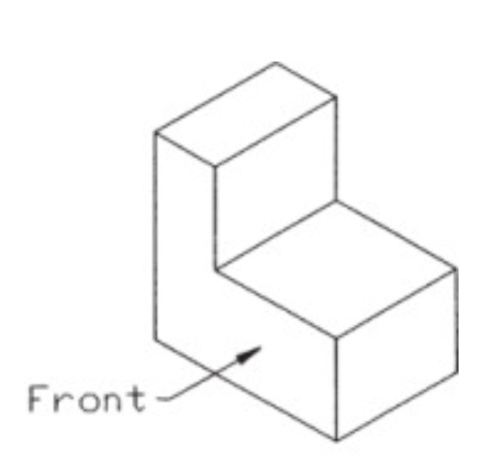 2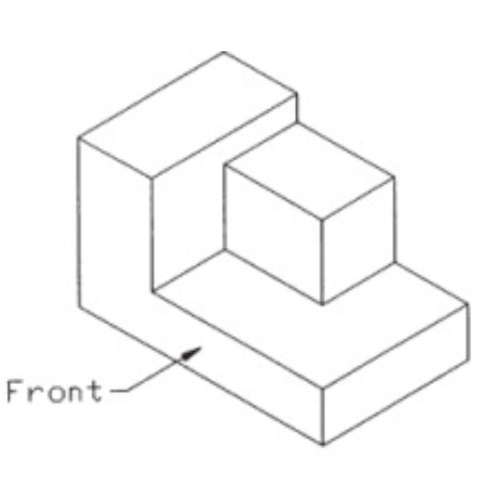 3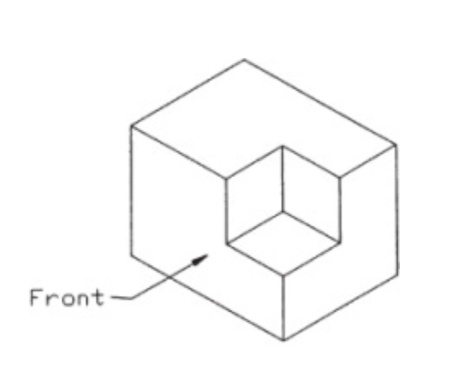 4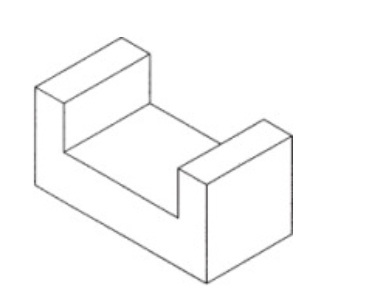 5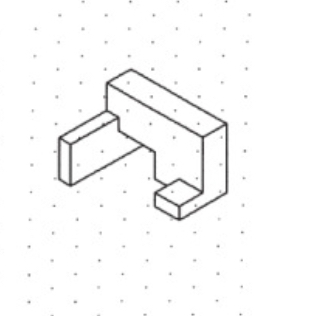 6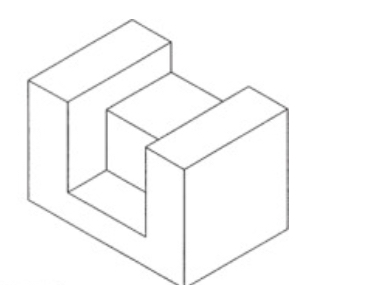 7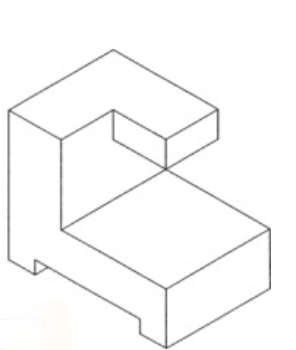 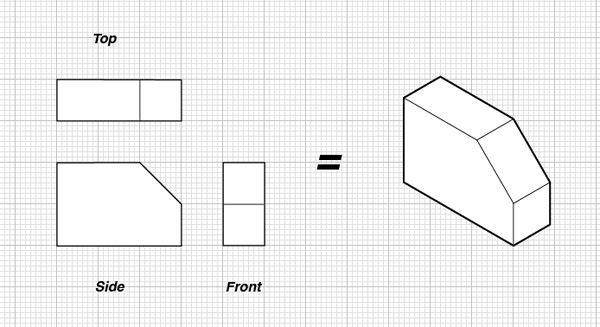 